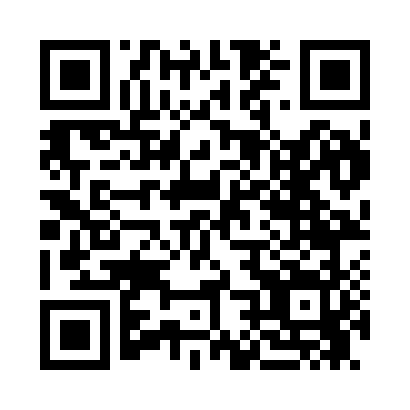 Prayer times for Winnett, Montana, USAMon 1 Jul 2024 - Wed 31 Jul 2024High Latitude Method: Angle Based RulePrayer Calculation Method: Islamic Society of North AmericaAsar Calculation Method: ShafiPrayer times provided by https://www.salahtimes.comDateDayFajrSunriseDhuhrAsrMaghribIsha1Mon3:205:231:175:309:1211:152Tue3:205:231:185:309:1211:153Wed3:215:241:185:309:1111:144Thu3:215:251:185:309:1111:145Fri3:225:261:185:309:1111:146Sat3:225:261:185:309:1011:147Sun3:235:271:185:309:1011:138Mon3:255:281:195:309:0911:129Tue3:265:291:195:309:0811:1010Wed3:285:301:195:309:0811:0911Thu3:295:311:195:309:0711:0812Fri3:315:311:195:309:0711:0713Sat3:335:321:195:309:0611:0514Sun3:345:331:195:309:0511:0415Mon3:365:341:195:299:0411:0216Tue3:385:351:205:299:0311:0117Wed3:395:361:205:299:0210:5918Thu3:415:371:205:299:0210:5719Fri3:435:381:205:289:0110:5620Sat3:455:401:205:289:0010:5421Sun3:475:411:205:288:5910:5222Mon3:495:421:205:278:5810:5023Tue3:505:431:205:278:5610:4824Wed3:525:441:205:278:5510:4725Thu3:545:451:205:268:5410:4526Fri3:565:461:205:268:5310:4327Sat3:585:481:205:258:5210:4128Sun4:005:491:205:258:5010:3929Mon4:025:501:205:258:4910:3730Tue4:045:511:205:248:4810:3531Wed4:065:521:205:238:4610:33